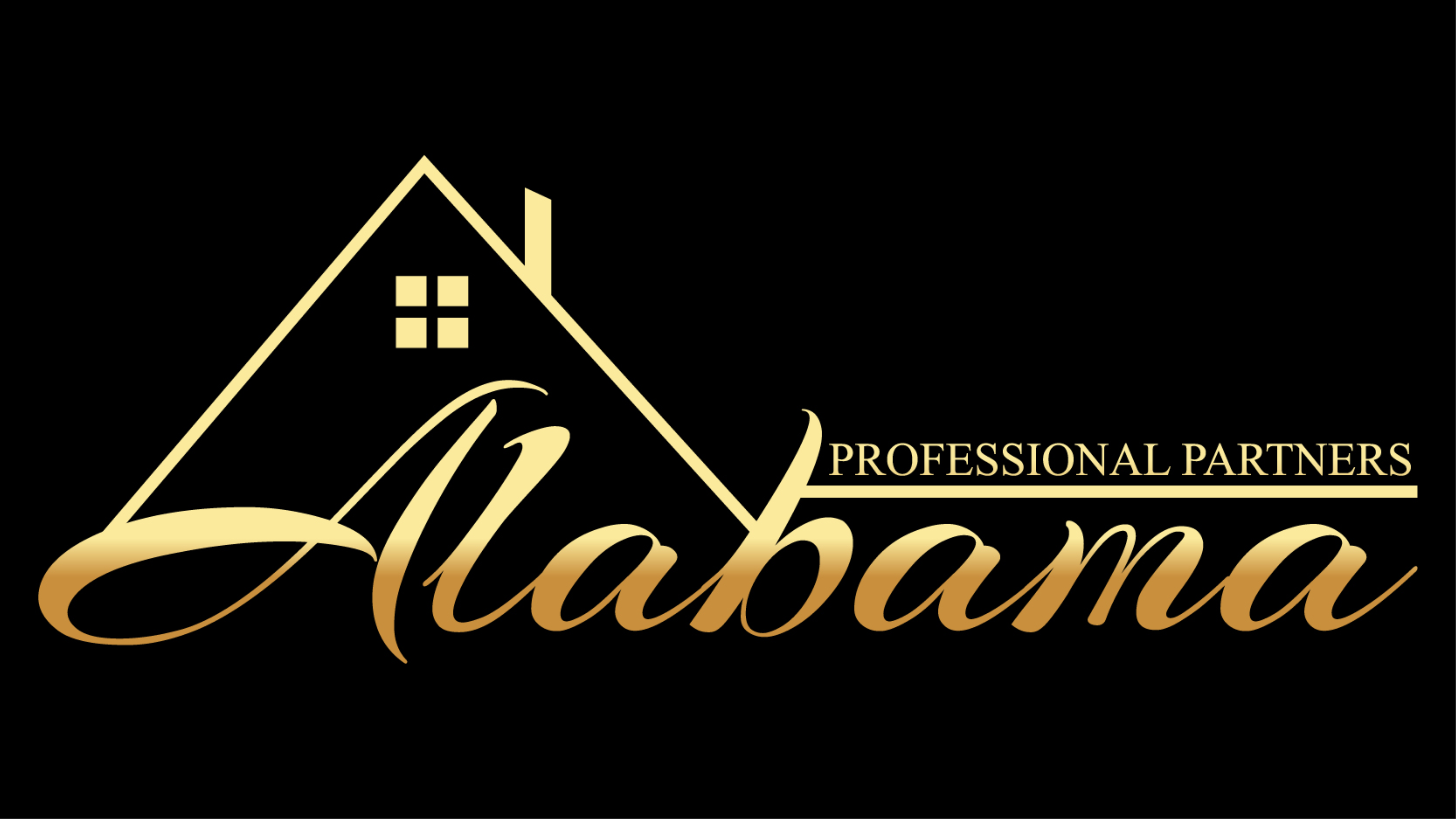 Price Point	     	School District(s)	     Min. Sq. Footage	     	Lender	     Additional Comment(s)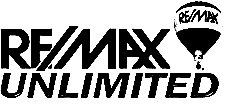 TYPE OF HOMENeed/WantNeed/WantKITCHENNeed/WantNeed/WantEXTERIORNeed/WantNeed/WantNew ConstructionGas AppliancesCorner LotSubdivisionElectric AppliancesFencingAcreageMicrowaveBackyard PoolTown HomeDishwasherCommunity PoolPatio HomeDisposalTwo-Car GarageCondominiumGas CooktopThree-Car GarageFree StandingElectric CooktopAttached GarageOne StoryWall OvenDetached GarageTwo StoryDouble OvenOpen ConceptGranite CountertopsSplit Floor PlanEat-In AreaBED & BATHSNeed/WantNeed/WantOTHER ROOMSNeed/WantNeed/WantGENERAL INFOYes / NoYes / NoThree BedroomsFlex RoomMoving Under 3 MonthsFour BedroomsUpstairs Bonus RoomMoving In 3-6 MonthsFive +  BedroomsFormal Dining AreaNeed To Sell FirstTwo BathsFormal Living AreaPre-QualifiedTwo & One Half BathsGame / Play RoomFinancingThree +  BathsStudy / OfficeWill Be Primary HomeMASTER BEDROOMNeed/WantNeed/WantINTERIORNeed/WantNeed/WantSYSTEMSNeed/WantNeed/WantMaster Bed DownHardwood FloorsSprinkler SystemWalk-In ClosetsFireplaceGas HeatSep Shower in MasterAlarm SystemElectric HeatWhirlpool Tub in Master